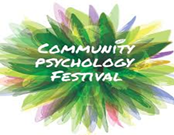 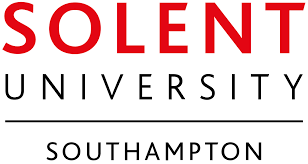 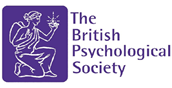 The 6th Community Psychology Festival 21 and 22 October 2022, Solent University, East Park Terrace, Southampton, SO14 0YNSummary of Proposed ContributionPlease submit this form by Monday 29 August to: WARP@solent.ac.uk with the subject header ‘Festival 22 Contribution’We welcome contributions that relate (however loosely) to our overall theme: ‘Communities and the pursuit of liberation: Creativity, culture & connection’ and/or connect to one of the streams below.Applicants will be informed of a decision as soon as possible following review.Please submit your 250-word summary in the box below using Arial 11 point.  Title of contribution(Please make this clear and short/snappy)Name(s) of presenter(s)OrganisationContact email addressContact address and phone numberStreams (highlight all that apply):Community workshop for the local communityWellbeing and liberationCreative approaches to distressConnecting activist and progressive social movement and ideasLiving in times of crisis and the role of community psychology in the 21st centuryStreams (highlight all that apply):Community workshop for the local communityWellbeing and liberationCreative approaches to distressConnecting activist and progressive social movement and ideasLiving in times of crisis and the role of community psychology in the 21st centuryType of session (highlight):□ Workshop/masterclass □ Debate or discussion forum□ Performance□ Film□ Research paper / Symposium□ Other (please specify): Length of contribution (in minutes):Preferred day:  Friday / Saturday (we’ll try to accommodate)Technical requirements: (Projectors, chairs, laptop will be available)Type of session (highlight):□ Workshop/masterclass □ Debate or discussion forum□ Performance□ Film□ Research paper / Symposium□ Other (please specify): Length of contribution (in minutes):Preferred day:  Friday / Saturday (we’ll try to accommodate)Technical requirements: (Projectors, chairs, laptop will be available)Summary:(Please offer an accessible, engaging, and clear description of your contribution. This text will appear in the book of Abstracts so that people attending the festival can read about and join your session if interested)  Please tick this box if you DO NOT give us permission to use this in our book of abstracts that will be distributed to all Festival participants □Any Other Comments/Info relating to proposal: 